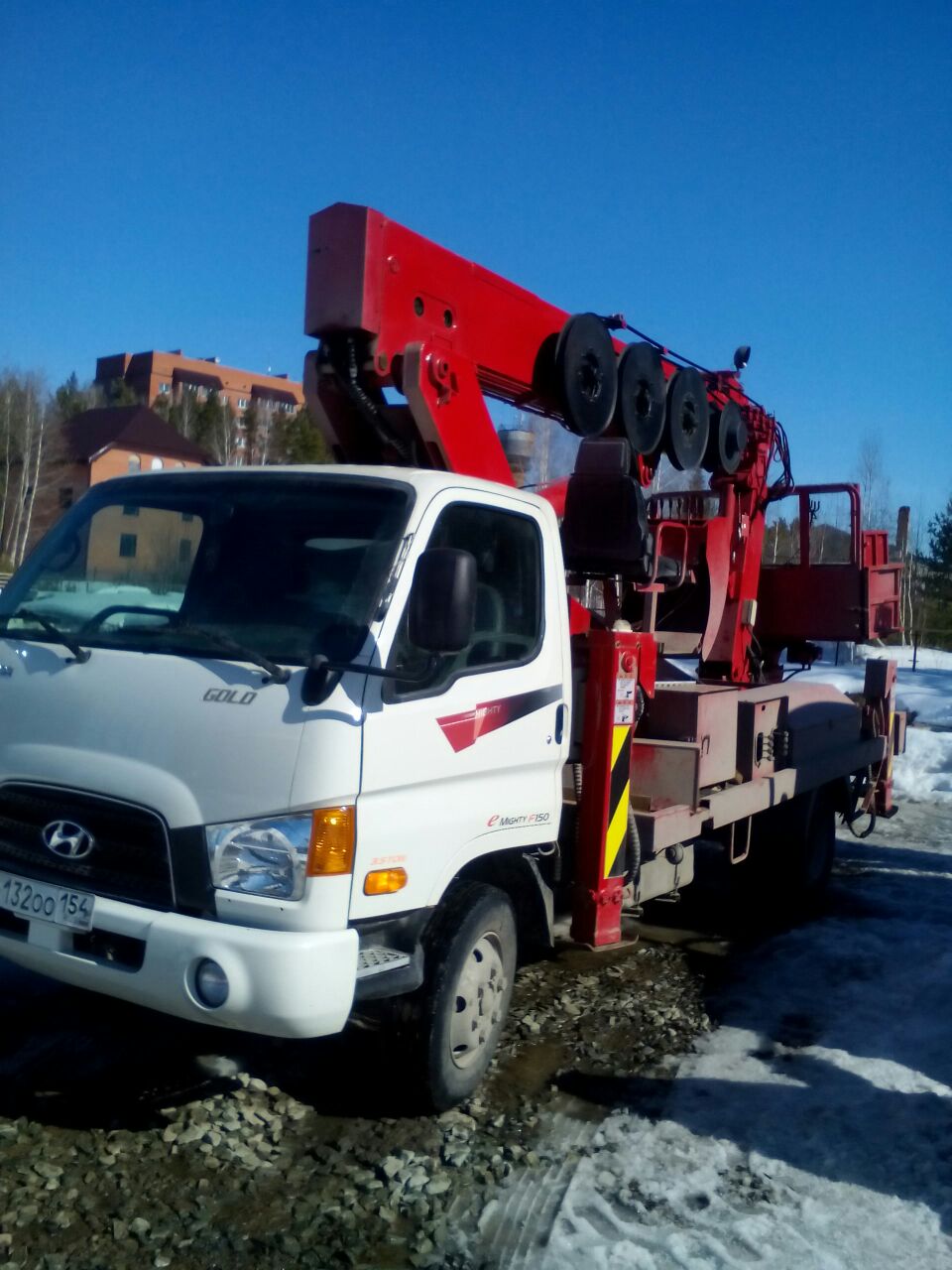 Автовышка 20 метров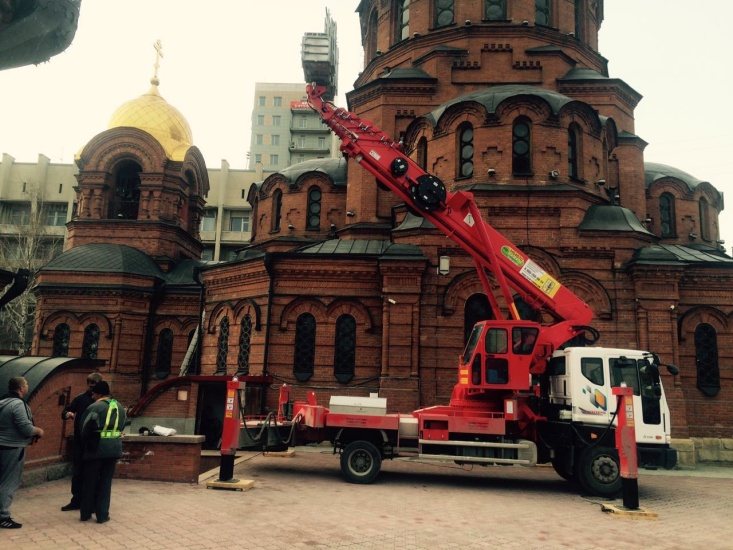 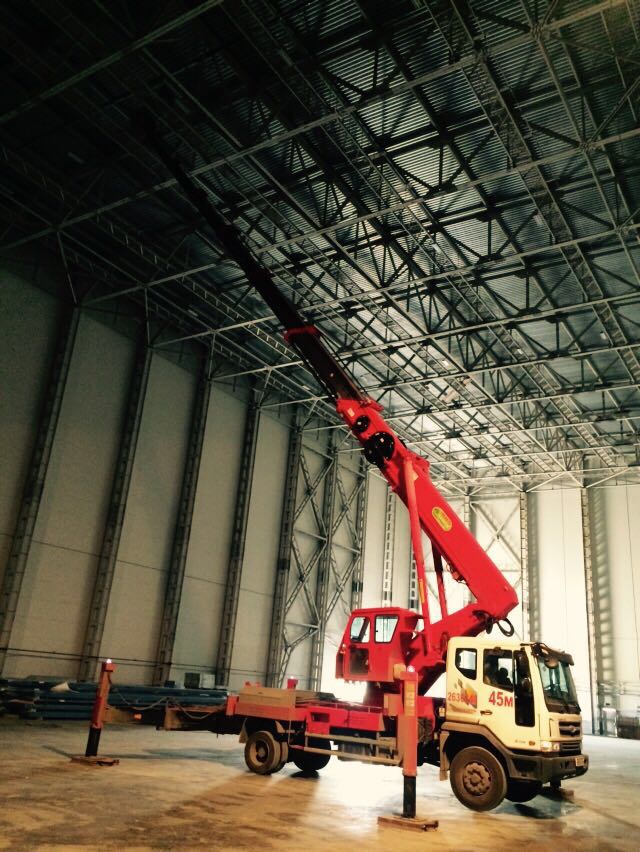 Автовышка ДЭУ 45 метров   Работает как 30,35,40 м.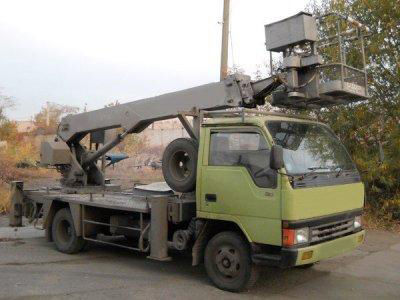 Автовышка 20 м.